Mrs. L.A. Ruff, Clerk of the Council, Street Parish Rooms, 6 Leigh Road, Street,Somerset    BA16  0HA                           Tel.  (01458)  440588  Email   street.parish@street-pc.gov.uk          Website   www.street-pc.gov.uk7th December, 2016                      	Dear Sir/Madam,You are summoned to attend a meeting of the Planning Committee which will be held in the John Webster Room, Street Parish Rooms, 6 Leigh Road, Street on Tuesday, 13th December, 2016 for the purpose of transacting business specified in the following agenda.  The Chairman will explain the locations of the emergency exits and emergency procedures.  As agreed by the Council Public Question Time will take place before the formal meeting at 5.55p.m.  Members of the public can speak on any subject or planning application being considered for a maximum of 3 minutes.  Objectors will be heard before supporters and only one person can speak for or against an application.  The Committee meeting will commence at 6.00 p.m. or as soon as Public Question Time is closed by the Chairman (not normally after 6.15 p.m.)There was no Public Question Time on 6th December, 2016.	Yours faithfully,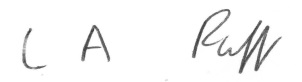 	L.A. Ruff, Clerk of the Council	AGENDA1.    	APOLOGIES FOR ABSENCE2.	MINUTESTo receive the minutes of the meeting of the Committee held on 6th December, 2016 (copy attached)3.	DECLARATIONS OF INTEREST AND DISPENSATIONS4.	PLANNING APPLICATIONS (report attached)5.	Publication of Draft Supplementary Planning Document on Marketing 	and Business Evidence to Support Planning Applications (notice 	attached)	                                              ___________________To:    Councillors C. Axten, P. Goater, A. Leafe, T. Rice and L. Zaky		-  1  -STREET PARISH COUNCIL	Meeting of the Planning Committee held on 6th December, 2016 at6 p.m.  	PRESENT:               Councillor T.P. Rice (Chairman)				 Councillors:  C.E. Axten, P. Goater and L. Zaky	IN ATTENDANCE:	 Mrs. L.A. Ruff – Parish Clerk	APOLOGIES:	 Councillor A. Leafe – family matter - reason				 accepted99.	MINUTES	The minutes of the meeting held on 15th November, 2016 which had	been circulated, were approved as a correct record and signed by the	Chairman.100.	DECLARATIONS OF INTEREST AND DISPENSATIONS	Councillor Rice declared a personal interest in any matters relating to	the District Council as he was a member of that authority, and that he	would keep an open mind when considering these at either District or	Parish level.101.	PLANNING APPLICATIONSThe Clerk submitted a report which had been circulated.  	RESOLVED	that the following observations be submitted to the District Council	as the Local Planning Authority -No. 2016/2661/FUL Proposed entrance alterations and new coveredstand at Street Football Club, Tannery Ground, Middle Brooks, Streetfor Mr. J. Vickery-        approveNo. 2016/2710/TPO Crown lift to give 5m clearance and reduction tonine metres of 3 x ash, 3 x sycamore and 1 x maple and trimming those parts of branches which obstruct the roadway and footpath at4 Wilton Close, Street for Mr. Colin Gill-        approve					-  2  -No. 2016/2727/HSE Proposed single storey extension housingancillary accommodation at 49 Goss Drive, Street for Mrs. TeresaTinknell-        approveNo. 2016/2507/HSE First floor extension over garage and two storeyrear extension and new pitched roof to replace flat roof over porch,(amended plans received with proposed extension finished inmatching brick to dwelling house) at 15 Seeley Crescent, Street forMr. and Mrs. K. Wills-        approve	NOTE -  0 new units approved – 28 units since May, 2016.102.	PUBLICATION OF DRAFT SUPPLEMENTARY PLANNING	DOCUMENT ON MARKETING AND BUSINESS EVIDENCE 	TO SUPPORT PLANNING APPLICATIONS	A notice received on the above had been circulated.	RESOLVED	that Mendip District Council be informed that the Council did not	understand why it wanted to look at profits and losses as if a business	wanted to make an argument it would show the profit and loss account.103.	NEIGHBOURHOOD PLAN	The Clerk made a verbal report on information concerning the 	proposal to draw up a neighbourhood plan.	RESOLVED	A.    that the Clerk and if possible 3 members – Councillors Rice,	Appleby, Hughes and/or Zaky to attend a Neighbourhood Plan 	Conference on 25th January, 2017 at Bath Guild Hall 	B.    that an informal meeting be held for all members on 28th	February, 2017 at 6.30 p.m. with Natasha Durham of Mendip District	Council to discuss the preparation of a neighbourhood plan for Street	and agree a clear vision of what the Council wished to achieve from	the process.	The meeting ended at 6.30 p.m.						Chairman _____________________-  3  -				AGENDA ITEM NO:    4To:                CommitteeFrom:            ClerkSubject:        Planning Applications1.	2016/2638/HSE Extend current Vehicular access by dropping of 8 kerbs at 30 	Brooks Road, Street for Mr. Culliford – K Pritchard – Reply 21.12.16.2.	2016/2780/FUL General maintenance and repair to roof and external 	elevations on ‘B Block’, including proposed roof, stone work and render 	repairs and the reinstatement of 2 no. window openings at 40 High Street, 	Street for C & J Clark Properties – K Pritchard – Reply 21.12.16.3.	2016/2777/HSE Proposed side extension and new garage at Maxmaur, 	Hulkmoor Drove, Glastonbury (Property in Street North Ward) for 	Mr. John 	Clarke – L Bradshaw – Reply 23.12.16.4.	2016/2781/LBC General maintenance and repair to roof and external 	elevations on ‘B Block’, including proposed roof, stone work and render 	repairs and the reinstatement of 2 no. window openings at 40 High Street, 	Street for C & J Clark Properties – C Rodzaj – Reply 23.12.16APPROVALS AND REFUSALS2016/17688/VRC Application to vary condition numbers 2 (drawing numbers), condition 5 (landscape scheme) and Condition 8 (access/parking) of planning permission 2014/0013 in order to revise the approved development, including alterations to the external appearance at Millfield School, Butleigh Road, Street – APPROVAL WITH CONDITIONS.2016/2284/FUL Proposed erection of 2 no. 4 bedroom dwellings and 1 no 3-bedroom dwelling with garages and off street parking at 9 Overleigh, Street – REFUSAL.2016/2608/FUL Installation of a shopfront at Unit 18 Clarks Village, Farm Road, Street – APPROVAL WITH CONDITIONS.APPEAL DECISIONAppeal Ref: APP/Q3305/W/16/3154160 28 Bullmead Close, Street – APPEAL DISMISSED.L RuffClerk.7.12.16											-    4    -